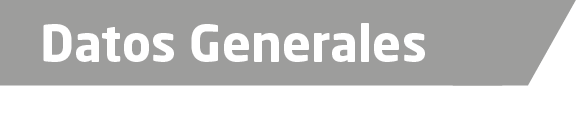 Nombre Pomposo Santillán GuevaraGrado de Escolaridad Maestro en DerechoCédula Profesional (Licenciatura) 6051 263857Cédula profesional (Maestría) 4675204Teléfono de Oficina 921 21 52791Correo Electrónico psg449@outlook.comDatos GeneralesFormación Académica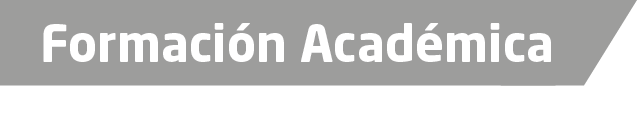 1963-1972Universidad Nacional Autónoma de México Estudios de Licenciatura en Derecho1997-1999Maestría en Ciencias Penales en la Universidad del Golfo en Tampico, Tamaulipas.Trayectoria Profesional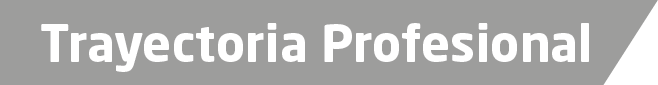 1976-1979 Agente del Ministerio Público Federal 1979-1981 Sub-delegado de la Comisión Regularizadora para la Tenencia de la Tierra1981 a la FechaAgente del Ministerio Público Investigador, Adscrito, Auxiliar del Subprocurador y Fiscal Auxiliar del Fiscal Regionals de Conocimiento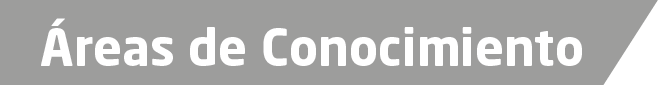 Derecho ConstitucionalDerecho AdministrativoDerecho CivilDerecho Penal